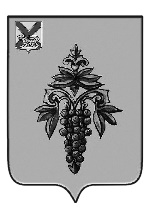 АДМИНИСТРАЦИЯ ЧУГУЕВСКОГО МУНИЦИПАЛЬНОГО ОКРУГА ПРИМОРСКОГО КРАЯ ПОСТАНОВЛЕНИЕ27 октября 2022 года                                с. Чугуевка                                                 854-НПАО внесении изменений в постановление администрации Чугуевского муниципального округа от 13 июля 2022 года № 605-НПА «Об установлении родительской  платы за создание условий для присмотра и ухода за детьми, осваивающими образовательные программы дошкольного образования в муниципальных образовательных организациях Чугуевского муниципального округа, осуществляющих образовательную деятельность» Руководствуясь Федеральным законом от 29 декабря 2012 года № 273-ФЗ «Об образовании в Российской Федерации», статьёй  43 Устава Чугуевского муниципального округа, администрация Чугуевского муниципального округа    ПОСТАНОВЛЯЕТ:1. Внести изменение в постановление администрации Чугуевского муниципального округа от 13 июля 2022 года № 605-НПА «Об установлении родительской  платы за создание условий для присмотра и ухода за детьми, осваивающими образовательные программы дошкольного образования в муниципальных образовательных организациях Чугуевского муниципального округа, осуществляющих образовательную деятельность», изложив пункт 3 постановления в следующей редакции:«3. За присмотр и уход за детьми-инвалидами, детьми-сиротами, детьми с ограниченными возможностями здоровья, детьми, оставшимися без попечения родителей, детьми с туберкулезной интоксикацией, а также детьми из семей мобилизованных и добровольцев-участников специальной военной операции (далее – СВО) на период их участия в СВО, обучающимися в муниципальных образовательных организациях, реализующих основную общеобразовательную программу дошкольного образования, родительская плата с родителей (законных представителей), не взимается.»2. Настоящее постановление вступает в силу со дня официального опубликования и подлежит размещению на официальном сайте Чугуевского муниципального округа.3. Контроль за исполнением настоящего постановления возложить на заместителя главы администрации Чугуевского муниципального округа – начальника управления образования В.С. Олег.Глава Чугуевского муниципального округа, глава администрации                                                                             Р.Ю. Деменев